2020年 法鼓山寶雲寺 梁皇寶懺法會　報名表2020年 法鼓山寶雲寺 梁皇寶懺法會　報名表2020年 法鼓山寶雲寺 梁皇寶懺法會　報名表2020年 法鼓山寶雲寺 梁皇寶懺法會　報名表2020年 法鼓山寶雲寺 梁皇寶懺法會　報名表2020年 法鼓山寶雲寺 梁皇寶懺法會　報名表2020年 法鼓山寶雲寺 梁皇寶懺法會　報名表2020年 法鼓山寶雲寺 梁皇寶懺法會　報名表2020年 法鼓山寶雲寺 梁皇寶懺法會　報名表2020年 法鼓山寶雲寺 梁皇寶懺法會　報名表【報名須知】依據「個人資料保護法」規定，在取得您的個人資料時，需告知下列事項，並取得您的同意：為了推動佛法修行、教育、學習、關懷、服務等目的，取得您的姓名、聯絡方式......等個人資料（詳本表）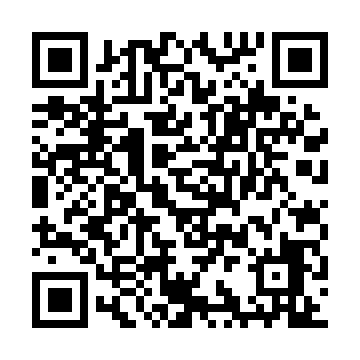 後，我們將以電腦等方式在法鼓山體系及有互動之對象與所在地區，持續給予關懷與服務。(2) 您可以要求查詢、更正、刪除，或停止利用個人資料。(3) 您可自由選擇是否提供個人資料，若資料不完整，我們將無法提供完整的服務。(4) 您在本次資料表單中所填載其他人之個人資料，已經告知其個資權益保護之相關規定。(5) 我已清楚瞭解個資規定並同意填寫本表。【報名須知】依據「個人資料保護法」規定，在取得您的個人資料時，需告知下列事項，並取得您的同意：為了推動佛法修行、教育、學習、關懷、服務等目的，取得您的姓名、聯絡方式......等個人資料（詳本表）後，我們將以電腦等方式在法鼓山體系及有互動之對象與所在地區，持續給予關懷與服務。(2) 您可以要求查詢、更正、刪除，或停止利用個人資料。(3) 您可自由選擇是否提供個人資料，若資料不完整，我們將無法提供完整的服務。(4) 您在本次資料表單中所填載其他人之個人資料，已經告知其個資權益保護之相關規定。(5) 我已清楚瞭解個資規定並同意填寫本表。【報名須知】依據「個人資料保護法」規定，在取得您的個人資料時，需告知下列事項，並取得您的同意：為了推動佛法修行、教育、學習、關懷、服務等目的，取得您的姓名、聯絡方式......等個人資料（詳本表）後，我們將以電腦等方式在法鼓山體系及有互動之對象與所在地區，持續給予關懷與服務。(2) 您可以要求查詢、更正、刪除，或停止利用個人資料。(3) 您可自由選擇是否提供個人資料，若資料不完整，我們將無法提供完整的服務。(4) 您在本次資料表單中所填載其他人之個人資料，已經告知其個資權益保護之相關規定。(5) 我已清楚瞭解個資規定並同意填寫本表。【報名須知】依據「個人資料保護法」規定，在取得您的個人資料時，需告知下列事項，並取得您的同意：為了推動佛法修行、教育、學習、關懷、服務等目的，取得您的姓名、聯絡方式......等個人資料（詳本表）後，我們將以電腦等方式在法鼓山體系及有互動之對象與所在地區，持續給予關懷與服務。(2) 您可以要求查詢、更正、刪除，或停止利用個人資料。(3) 您可自由選擇是否提供個人資料，若資料不完整，我們將無法提供完整的服務。(4) 您在本次資料表單中所填載其他人之個人資料，已經告知其個資權益保護之相關規定。(5) 我已清楚瞭解個資規定並同意填寫本表。【報名須知】依據「個人資料保護法」規定，在取得您的個人資料時，需告知下列事項，並取得您的同意：為了推動佛法修行、教育、學習、關懷、服務等目的，取得您的姓名、聯絡方式......等個人資料（詳本表）後，我們將以電腦等方式在法鼓山體系及有互動之對象與所在地區，持續給予關懷與服務。(2) 您可以要求查詢、更正、刪除，或停止利用個人資料。(3) 您可自由選擇是否提供個人資料，若資料不完整，我們將無法提供完整的服務。(4) 您在本次資料表單中所填載其他人之個人資料，已經告知其個資權益保護之相關規定。(5) 我已清楚瞭解個資規定並同意填寫本表。【報名須知】依據「個人資料保護法」規定，在取得您的個人資料時，需告知下列事項，並取得您的同意：為了推動佛法修行、教育、學習、關懷、服務等目的，取得您的姓名、聯絡方式......等個人資料（詳本表）後，我們將以電腦等方式在法鼓山體系及有互動之對象與所在地區，持續給予關懷與服務。(2) 您可以要求查詢、更正、刪除，或停止利用個人資料。(3) 您可自由選擇是否提供個人資料，若資料不完整，我們將無法提供完整的服務。(4) 您在本次資料表單中所填載其他人之個人資料，已經告知其個資權益保護之相關規定。(5) 我已清楚瞭解個資規定並同意填寫本表。【報名須知】依據「個人資料保護法」規定，在取得您的個人資料時，需告知下列事項，並取得您的同意：為了推動佛法修行、教育、學習、關懷、服務等目的，取得您的姓名、聯絡方式......等個人資料（詳本表）後，我們將以電腦等方式在法鼓山體系及有互動之對象與所在地區，持續給予關懷與服務。(2) 您可以要求查詢、更正、刪除，或停止利用個人資料。(3) 您可自由選擇是否提供個人資料，若資料不完整，我們將無法提供完整的服務。(4) 您在本次資料表單中所填載其他人之個人資料，已經告知其個資權益保護之相關規定。(5) 我已清楚瞭解個資規定並同意填寫本表。【報名須知】依據「個人資料保護法」規定，在取得您的個人資料時，需告知下列事項，並取得您的同意：為了推動佛法修行、教育、學習、關懷、服務等目的，取得您的姓名、聯絡方式......等個人資料（詳本表）後，我們將以電腦等方式在法鼓山體系及有互動之對象與所在地區，持續給予關懷與服務。(2) 您可以要求查詢、更正、刪除，或停止利用個人資料。(3) 您可自由選擇是否提供個人資料，若資料不完整，我們將無法提供完整的服務。(4) 您在本次資料表單中所填載其他人之個人資料，已經告知其個資權益保護之相關規定。(5) 我已清楚瞭解個資規定並同意填寫本表。【報名須知】依據「個人資料保護法」規定，在取得您的個人資料時，需告知下列事項，並取得您的同意：為了推動佛法修行、教育、學習、關懷、服務等目的，取得您的姓名、聯絡方式......等個人資料（詳本表）後，我們將以電腦等方式在法鼓山體系及有互動之對象與所在地區，持續給予關懷與服務。(2) 您可以要求查詢、更正、刪除，或停止利用個人資料。(3) 您可自由選擇是否提供個人資料，若資料不完整，我們將無法提供完整的服務。(4) 您在本次資料表單中所填載其他人之個人資料，已經告知其個資權益保護之相關規定。(5) 我已清楚瞭解個資規定並同意填寫本表。【報名須知】依據「個人資料保護法」規定，在取得您的個人資料時，需告知下列事項，並取得您的同意：為了推動佛法修行、教育、學習、關懷、服務等目的，取得您的姓名、聯絡方式......等個人資料（詳本表）後，我們將以電腦等方式在法鼓山體系及有互動之對象與所在地區，持續給予關懷與服務。(2) 您可以要求查詢、更正、刪除，或停止利用個人資料。(3) 您可自由選擇是否提供個人資料，若資料不完整，我們將無法提供完整的服務。(4) 您在本次資料表單中所填載其他人之個人資料，已經告知其個資權益保護之相關規定。(5) 我已清楚瞭解個資規定並同意填寫本表。收件編號(工作人員填寫)收件編號(工作人員填寫)□□-□□-□□□□-□□□-□□-□□□□-□□□-□□-□□□□-□□□-□□-□□□□-□收件日：　　月　　日收件者：KC1C2護持 者姓　　名□ 需保密　勿聯絡參加法會：□ 男眾  □ 女眾       ＊參加者為出家眾時請務必告知櫃檯人員參加法會：□ 男眾  □ 女眾       ＊參加者為出家眾時請務必告知櫃檯人員參加法會：□ 男眾  □ 女眾       ＊參加者為出家眾時請務必告知櫃檯人員□無法跪拜□無法跪拜□無法跪拜護持 者電腦編號□ 不參加法會（無報到單）□ 不參加法會（無報到單）□ 不參加法會（無報到單）□ 不參加法會（無報到單）□ 不參加法會（無報到單）□ 不參加法會（無報到單）護持 者電　　話護持捐款護持 者手　　機□ 現金 □ 支票 □ 刷卡／授權碼：□ 現金 □ 支票 □ 刷卡／授權碼：□ 現金 □ 支票 □ 刷卡／授權碼：□ 現金 □ 支票 □ 刷卡／授權碼：□ 現金 □ 支票 □ 刷卡／授權碼：□ 現金 □ 支票 □ 刷卡／授權碼：護持 者地　　址收據抬頭□同護持者□同護持者□同護持者□同護持者□同護持者護持 者地　　址□□□□□□□□□□□□□□□□□□□□□□□□公司行號收據抬頭者公司行號收據抬頭者公司行號收據抬頭者護持 者地　　址□□□□□□□□□□□□□□□□□□□□□□□□請提供公司統一編號請提供公司統一編號請提供公司統一編號護持 者地　　址累計編號□同護持者□同護持者□同護持者□同護持者□同護持者聯絡人姓　　名□同護持者□同護持者收據號碼聯絡人電　　話備　　註結緣壇位護持（由工作人員填寫）□01 □02 □03 □04 □05 □06 □07 □08結緣壇位護持（由工作人員填寫）□01 □02 □03 □04 □05 □06 □07 □08結緣壇位護持（由工作人員填寫）□01 □02 □03 □04 □05 □06 □07 □08結緣壇位護持（由工作人員填寫）□01 □02 □03 □04 □05 □06 □07 □08結緣壇位護持（由工作人員填寫）□01 □02 □03 □04 □05 □06 □07 □08結緣壇位護持（由工作人員填寫）□01 □02 □03 □04 □05 □06 □07 □08結緣壇位護持（由工作人員填寫）□01 □02 □03 □04 □05 □06 □07 □08結緣壇位護持（由工作人員填寫）□01 □02 □03 □04 □05 □06 □07 □08結緣壇位護持（由工作人員填寫）□01 □02 □03 □04 □05 □06 □07 □08結緣壇位護持（由工作人員填寫）□01 □02 □03 □04 □05 □06 □07 □08法會日期：3/28~4/4雲端祈福：敬請大眾善加利用網路。（法鼓山寶雲寺網址http://taichung.ddm.org.tw），    登錄消災超薦祈福（數量不限）。請一起推廣環保理念，珍惜地球資源，共同成就殊勝莊嚴的梁皇寶懺法會。無法自行上網者，請填寫後頁「雲端祈福登記表」。※ 護持：功德堂祈福燈 / 佛前獻供 / 隨喜打齋 ／ 甘露法食 ／ 十供養法鼓山寶雲寺 電話：04-2255-0665  地址：台中市西屯區市政路37號法會日期：3/28~4/4雲端祈福：敬請大眾善加利用網路。（法鼓山寶雲寺網址http://taichung.ddm.org.tw），    登錄消災超薦祈福（數量不限）。請一起推廣環保理念，珍惜地球資源，共同成就殊勝莊嚴的梁皇寶懺法會。無法自行上網者，請填寫後頁「雲端祈福登記表」。※ 護持：功德堂祈福燈 / 佛前獻供 / 隨喜打齋 ／ 甘露法食 ／ 十供養法鼓山寶雲寺 電話：04-2255-0665  地址：台中市西屯區市政路37號法會日期：3/28~4/4雲端祈福：敬請大眾善加利用網路。（法鼓山寶雲寺網址http://taichung.ddm.org.tw），    登錄消災超薦祈福（數量不限）。請一起推廣環保理念，珍惜地球資源，共同成就殊勝莊嚴的梁皇寶懺法會。無法自行上網者，請填寫後頁「雲端祈福登記表」。※ 護持：功德堂祈福燈 / 佛前獻供 / 隨喜打齋 ／ 甘露法食 ／ 十供養法鼓山寶雲寺 電話：04-2255-0665  地址：台中市西屯區市政路37號法會日期：3/28~4/4雲端祈福：敬請大眾善加利用網路。（法鼓山寶雲寺網址http://taichung.ddm.org.tw），    登錄消災超薦祈福（數量不限）。請一起推廣環保理念，珍惜地球資源，共同成就殊勝莊嚴的梁皇寶懺法會。無法自行上網者，請填寫後頁「雲端祈福登記表」。※ 護持：功德堂祈福燈 / 佛前獻供 / 隨喜打齋 ／ 甘露法食 ／ 十供養法鼓山寶雲寺 電話：04-2255-0665  地址：台中市西屯區市政路37號法會日期：3/28~4/4雲端祈福：敬請大眾善加利用網路。（法鼓山寶雲寺網址http://taichung.ddm.org.tw），    登錄消災超薦祈福（數量不限）。請一起推廣環保理念，珍惜地球資源，共同成就殊勝莊嚴的梁皇寶懺法會。無法自行上網者，請填寫後頁「雲端祈福登記表」。※ 護持：功德堂祈福燈 / 佛前獻供 / 隨喜打齋 ／ 甘露法食 ／ 十供養法鼓山寶雲寺 電話：04-2255-0665  地址：台中市西屯區市政路37號法會日期：3/28~4/4雲端祈福：敬請大眾善加利用網路。（法鼓山寶雲寺網址http://taichung.ddm.org.tw），    登錄消災超薦祈福（數量不限）。請一起推廣環保理念，珍惜地球資源，共同成就殊勝莊嚴的梁皇寶懺法會。無法自行上網者，請填寫後頁「雲端祈福登記表」。※ 護持：功德堂祈福燈 / 佛前獻供 / 隨喜打齋 ／ 甘露法食 ／ 十供養法鼓山寶雲寺 電話：04-2255-0665  地址：台中市西屯區市政路37號法會日期：3/28~4/4雲端祈福：敬請大眾善加利用網路。（法鼓山寶雲寺網址http://taichung.ddm.org.tw），    登錄消災超薦祈福（數量不限）。請一起推廣環保理念，珍惜地球資源，共同成就殊勝莊嚴的梁皇寶懺法會。無法自行上網者，請填寫後頁「雲端祈福登記表」。※ 護持：功德堂祈福燈 / 佛前獻供 / 隨喜打齋 ／ 甘露法食 ／ 十供養法鼓山寶雲寺 電話：04-2255-0665  地址：台中市西屯區市政路37號法會日期：3/28~4/4雲端祈福：敬請大眾善加利用網路。（法鼓山寶雲寺網址http://taichung.ddm.org.tw），    登錄消災超薦祈福（數量不限）。請一起推廣環保理念，珍惜地球資源，共同成就殊勝莊嚴的梁皇寶懺法會。無法自行上網者，請填寫後頁「雲端祈福登記表」。※ 護持：功德堂祈福燈 / 佛前獻供 / 隨喜打齋 ／ 甘露法食 ／ 十供養法鼓山寶雲寺 電話：04-2255-0665  地址：台中市西屯區市政路37號法會日期：3/28~4/4雲端祈福：敬請大眾善加利用網路。（法鼓山寶雲寺網址http://taichung.ddm.org.tw），    登錄消災超薦祈福（數量不限）。請一起推廣環保理念，珍惜地球資源，共同成就殊勝莊嚴的梁皇寶懺法會。無法自行上網者，請填寫後頁「雲端祈福登記表」。※ 護持：功德堂祈福燈 / 佛前獻供 / 隨喜打齋 ／ 甘露法食 ／ 十供養法鼓山寶雲寺 電話：04-2255-0665  地址：台中市西屯區市政路37號法會日期：3/28~4/4雲端祈福：敬請大眾善加利用網路。（法鼓山寶雲寺網址http://taichung.ddm.org.tw），    登錄消災超薦祈福（數量不限）。請一起推廣環保理念，珍惜地球資源，共同成就殊勝莊嚴的梁皇寶懺法會。無法自行上網者，請填寫後頁「雲端祈福登記表」。※ 護持：功德堂祈福燈 / 佛前獻供 / 隨喜打齋 ／ 甘露法食 ／ 十供養法鼓山寶雲寺 電話：04-2255-0665  地址：台中市西屯區市政路37號